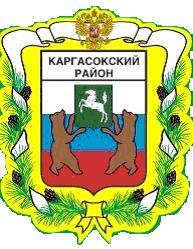 МУНИЦИПАЛЬНОЕ ОБРАЗОВАНИЕ «Каргасокский район»ТОМСКАЯ ОБЛАСТЬАДМИНИСТРАЦИЯ КАРГАСОКСКОГО РАЙОНАКотлягин Д.Л.8(38253)2228Порядок предоставления и распределения иных межбюджетных трансфертов бюджетам сельских поселенийна обеспечение условий для развития физической культуры и массового спортаНастоящий Порядок предназначен для определения правил предоставления и распределения иных межбюджетных трансфертов (далее – трансферты), предоставляемых бюджетам сельских поселений входящих в состав территорий муниципального образования «Каргасокский район» на обеспечение условий для развития физической культуры и массового спорта. Целью предоставления трансфертов является софинансирование расходных обязательств сельских поселений, входящих в состав муниципального образования «Каргасокский район», возникающих при выполнении полномочий органов местного самоуправления по вопросам обеспечения условий для развития физической культуры и массового спорта, а также обеспечивающих достижение целей, показателей и результатов регионального проекта «Спорт – норма жизни» в части оплаты труда инструкторов по спорту (далее – инструктор) и приобретения спортивного инвентаря и оборудования для физкультурно-оздоровительной и спортивно-массовой работы.Критерием отбора сельских поселений для предоставления трансфертов является наличие заключенных трудовых договоров с инструкторами.Перечень документов, предоставляемых сельскими поселениями для получения трансфертов:подтверждающие принятие на работу в сельском поселении инструкторов: заверенные копии заключенных трудовых договоров с инструкторами;заверенная копия нормативного правового акта сельского поселения, устанавливающего расходное обязательство, для исполнения которого предоставляются трансферты;письменное подтверждение о наличии в бюджете сельского поселения бюджетных ассигнований на финансовое обеспечение расходных обязательств, в целях софинансирования которых предоставляются трансферты, включая размер планируемых к предоставлению из районного бюджета трансфертов.Условия предоставления трансфертов: наличие в бюджете сельского поселения бюджетных ассигнований предусмотренных для исполнения расходных обязательств сельского поселения, в целях софинансирования которых предоставляются трансферты в объёме, необходимом для их исполнения, включая размер планируемой к предоставлению из районного бюджета трансфертов; заключение соглашения о предоставлении трансфертов из районного бюджета бюджету сельского поселения, предусматривающего обязательства сельского поселения по исполнению расходных обязательств, в целях софинансирования которых предоставляются трансферты, и ответственность за исполнение предусмотренных указанным соглашением обязательств (далее – Соглашение); предоставление заявки на предоставление трансфертов с приложением документов согласно пункта 4 настоящего Порядка.Настоящий порядок предусматривает направление трансфертов на фонд оплаты труда инструкторов и начисления на оплату труда, а также на приобретение спортивного оборудования и инвентаря на условиях обязательного софинансирования данных расходов за счёт средств местного бюджета сельского поселения в размере не менее 5% от общего объема трансфертов.Общий размер трансфертов, предоставляемых из районного бюджета в бюджет i-го сельского поселения Каргасокского района в соответствии с заключенными Соглашениями составляет не более 95 процентов от общего объема расходных обязательств i-го сельского поселения в целях софинансирования которого предоставляются трансферты, направляемые на достижение результата(ов) регионального проекта «Спорт – норма жизни». Бюджетные ассигнования, предусмотренные на приобретение спортивного оборудования и инвентаря, рассчитываются пропорционально от количества ставок предусмотренных в i-ом сельском поселении Каргасокского района к общему объему средств, предусмотренных на указанные цели. В общем объеме перечисляемых трансфертов в бюджет i-го сельского поселения на фонд оплаты труда ставок инструкторов и начисления на оплату труда предусмотрено 93 % от общего объема трансфертов и 7% соответственно на приобретение спортивного оборудования и инвентаря, конкретные размеры направления расходов указываются в соглашении о предоставлении трансфертов из районного бюджета бюджету сельского поселения.  Бюджетные ассигнования, предусмотренные для оплаты труда переносить на приобретение спортивного оборудования и инвентаря запрещено.  Объём Трансфертов i-му сельскому поселению определяется по формуле:Si = х Кi, где:Si– сумма трансфертов i - поселению;S– сумма ИМБТ, направляемая на обеспечение условий для развития физической культуры и массового спорта за счёт средств областного бюджета;Кi – количество ставок инструкторов по спорту в зависимости от численности населения и количества населенных пунктов в i-том сельском поселении в соответствии с таблицей:Распределение ставок инструкторов по спорту, финансируемых за счёт Субсидии из областного бюджета, бюджетам сельских поселений Каргасокского районаНаименование показателя результативности использования трансфертов - «Численность занимающихся физической культурой и спортом в сельском поселении, чел». Значение показателя результативности использования трансфертов устанавливается в соглашении о предоставлении трансфертов сельскому поселению. Случаи и порядок внесения изменений в распределение объемов трансфертов между сельскими поселениями без внесения изменений в решение Думы Каргасокского района о бюджете на текущий финансовый год и плановый период:-изменения в распределении объемов трансфертов вносятся в случае внесения изменений в сводную бюджетную роспись районного бюджета в части общего объема бюджетных ассигнований, предусмотренных в районном бюджете на предоставление трансфертов;- размер трансфертов, предоставляемых в бюджет сельского поселения, изменяется в соответствии с методикой расчёта трансфертов согласно пункту 6 настоящего Порядка.Трансферты не предоставляются бюджетам сельских поселений в связи с несоблюдением условий их предоставления, отказа сельского поселения от получения трансфертов, в связи с отсутствием потребности. Трансферты могут быть перераспределены между бюджетами других сельских поселений.  Изменение значения показателя результативности использования трансфертов. В случае изменения исходных показателей, размер трансфертов бюджету сельского поселения корректируется в соответствии с методикой согласно пункту 6 настоящего Порядка. Значение показателя результативности использования трансфертов корректируется в случае изменения объёма трансфертов сельскому поселению согласно пункту 7 настоящего Порядка.Предоставление трансфертов бюджетам сельских поселений осуществляется на основании соглашений о предоставлении трансфертов из районного бюджета. Соглашение заключается в соответствии с действующим законодательском Российской Федерации. Соглашения заключаются между главным распорядителем средств районного бюджета и уполномоченным органом сельского поселения в срок до 1 марта текущего финансового года. В случае если решение о предоставлении трансфертов принято в течение текущего финансового года, соглашение заключается в течение месяца со дня принятия данного решения.В случае невыполнения показателя результативности, на достижение которого предоставляются трансферты, объем средств, подлежащих возврату в бюджет Каргасокского района рассчитывается согласно Порядку предоставления и распределения из областного бюджета субсидий местным бюджетам на обеспечение условий для развития физической культуры и спорта в рамках регионального проекта «Спорт- норма жизни», утвержденного Постановлением Администрации Томской области от 27.09.2019 N 345а «Об утверждении государственной программы «Развитие молодежной политики, физической культуры и спорта в Томской области». ПОСТАНОВЛЕНИЕПОСТАНОВЛЕНИЕПОСТАНОВЛЕНИЕПОСТАНОВЛЕНИЕПОСТАНОВЛЕНИЕ19.02.2021№ 39с. Каргасокс. Каргасокс. Каргасокс. КаргасокОб утверждении Порядка предоставления и распределения иных межбюджетных трансфертов бюджетам сельских поселений на обеспечение условий для развития физической культуры и массового спортаОб утверждении Порядка предоставления и распределения иных межбюджетных трансфертов бюджетам сельских поселений на обеспечение условий для развития физической культуры и массового спортаВ соответствии с пунктом 5 статьи 142 Бюджетного кодекса Российской Федерации от 31.07.1998 N 145-ФЗ, статьей 8 Решения Думы Каргасокского района от 25.12.20149 №277 «О бюджете муниципального образования «Каргасокский район» на 2020 год и плановый период 2021 и 2022 годов», Постановления Администрации Томской области от 27.09.2019 N 345а «Об утверждении государственной программы «Развитие молодежной политики, физической культуры и спорта в Томской области» в целях эффективного расходования средств субсидии, предоставляемой из областного бюджета на обеспечение условий для развития физической культуры и массового спорта в 2021 годуВ соответствии с пунктом 5 статьи 142 Бюджетного кодекса Российской Федерации от 31.07.1998 N 145-ФЗ, статьей 8 Решения Думы Каргасокского района от 25.12.20149 №277 «О бюджете муниципального образования «Каргасокский район» на 2020 год и плановый период 2021 и 2022 годов», Постановления Администрации Томской области от 27.09.2019 N 345а «Об утверждении государственной программы «Развитие молодежной политики, физической культуры и спорта в Томской области» в целях эффективного расходования средств субсидии, предоставляемой из областного бюджета на обеспечение условий для развития физической культуры и массового спорта в 2021 годуВ соответствии с пунктом 5 статьи 142 Бюджетного кодекса Российской Федерации от 31.07.1998 N 145-ФЗ, статьей 8 Решения Думы Каргасокского района от 25.12.20149 №277 «О бюджете муниципального образования «Каргасокский район» на 2020 год и плановый период 2021 и 2022 годов», Постановления Администрации Томской области от 27.09.2019 N 345а «Об утверждении государственной программы «Развитие молодежной политики, физической культуры и спорта в Томской области» в целях эффективного расходования средств субсидии, предоставляемой из областного бюджета на обеспечение условий для развития физической культуры и массового спорта в 2021 годуВ соответствии с пунктом 5 статьи 142 Бюджетного кодекса Российской Федерации от 31.07.1998 N 145-ФЗ, статьей 8 Решения Думы Каргасокского района от 25.12.20149 №277 «О бюджете муниципального образования «Каргасокский район» на 2020 год и плановый период 2021 и 2022 годов», Постановления Администрации Томской области от 27.09.2019 N 345а «Об утверждении государственной программы «Развитие молодежной политики, физической культуры и спорта в Томской области» в целях эффективного расходования средств субсидии, предоставляемой из областного бюджета на обеспечение условий для развития физической культуры и массового спорта в 2021 годуВ соответствии с пунктом 5 статьи 142 Бюджетного кодекса Российской Федерации от 31.07.1998 N 145-ФЗ, статьей 8 Решения Думы Каргасокского района от 25.12.20149 №277 «О бюджете муниципального образования «Каргасокский район» на 2020 год и плановый период 2021 и 2022 годов», Постановления Администрации Томской области от 27.09.2019 N 345а «Об утверждении государственной программы «Развитие молодежной политики, физической культуры и спорта в Томской области» в целях эффективного расходования средств субсидии, предоставляемой из областного бюджета на обеспечение условий для развития физической культуры и массового спорта в 2021 годуАдминистрация Каргасокского района постановляет:Утвердить Порядок предоставления и распределения иных межбюджетных трансфертов бюджетам сельских поселений на обеспечение условий для развития физической культуры и массового спорта, согласно приложению, к настоящему постановлению.Признать утратившим силу пункт 1 постановления Администрации Каргасокского района от 27.04.2020 № 90 «Об утверждении Методики распределения межбюджетных трансфертов бюджетам сельских поселений Каргасокского района на обеспечение условий для развития физической культуры и массового спорта в 2020 году в новой редакции».Настоящее постановление вступает в силу со дня официального опубликования (обнародования) и распространяются на правоотношения, возникшие с 01 января 2021 года.  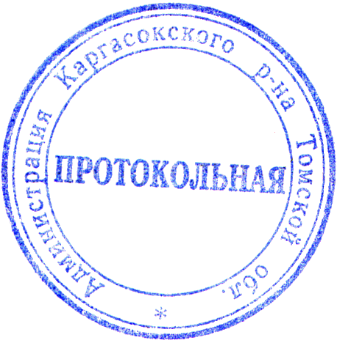 Администрация Каргасокского района постановляет:Утвердить Порядок предоставления и распределения иных межбюджетных трансфертов бюджетам сельских поселений на обеспечение условий для развития физической культуры и массового спорта, согласно приложению, к настоящему постановлению.Признать утратившим силу пункт 1 постановления Администрации Каргасокского района от 27.04.2020 № 90 «Об утверждении Методики распределения межбюджетных трансфертов бюджетам сельских поселений Каргасокского района на обеспечение условий для развития физической культуры и массового спорта в 2020 году в новой редакции».Настоящее постановление вступает в силу со дня официального опубликования (обнародования) и распространяются на правоотношения, возникшие с 01 января 2021 года.  Администрация Каргасокского района постановляет:Утвердить Порядок предоставления и распределения иных межбюджетных трансфертов бюджетам сельских поселений на обеспечение условий для развития физической культуры и массового спорта, согласно приложению, к настоящему постановлению.Признать утратившим силу пункт 1 постановления Администрации Каргасокского района от 27.04.2020 № 90 «Об утверждении Методики распределения межбюджетных трансфертов бюджетам сельских поселений Каргасокского района на обеспечение условий для развития физической культуры и массового спорта в 2020 году в новой редакции».Настоящее постановление вступает в силу со дня официального опубликования (обнародования) и распространяются на правоотношения, возникшие с 01 января 2021 года.  Администрация Каргасокского района постановляет:Утвердить Порядок предоставления и распределения иных межбюджетных трансфертов бюджетам сельских поселений на обеспечение условий для развития физической культуры и массового спорта, согласно приложению, к настоящему постановлению.Признать утратившим силу пункт 1 постановления Администрации Каргасокского района от 27.04.2020 № 90 «Об утверждении Методики распределения межбюджетных трансфертов бюджетам сельских поселений Каргасокского района на обеспечение условий для развития физической культуры и массового спорта в 2020 году в новой редакции».Настоящее постановление вступает в силу со дня официального опубликования (обнародования) и распространяются на правоотношения, возникшие с 01 января 2021 года.  Администрация Каргасокского района постановляет:Утвердить Порядок предоставления и распределения иных межбюджетных трансфертов бюджетам сельских поселений на обеспечение условий для развития физической культуры и массового спорта, согласно приложению, к настоящему постановлению.Признать утратившим силу пункт 1 постановления Администрации Каргасокского района от 27.04.2020 № 90 «Об утверждении Методики распределения межбюджетных трансфертов бюджетам сельских поселений Каргасокского района на обеспечение условий для развития физической культуры и массового спорта в 2020 году в новой редакции».Настоящее постановление вступает в силу со дня официального опубликования (обнародования) и распространяются на правоотношения, возникшие с 01 января 2021 года.  Глава Каргасокского районаГлава Каргасокского районаГлава Каргасокского районаА.П. АщеуловА.П. АщеуловУТВЕРЖДЕНпостановлением АдминистрацииКаргасокского районаот 19.02.2021 № 39Приложение Наименования поселенияКоличество ставокВертикосское с/п  0,4Каргасокское с/п 4,6Киндальское с/п 0,3Нововасюганское с/п 0,8Новоюгинское с/п 0,8Сосновское с/п  0,4Средневасюганское с/п 0,8Среднетымское с/п  0,5Толпаровское с/п  0,4Тымское с/п  0,3Усть-Тымское с/п 0,3Усть-Чижапское с/п0,3Всего:9,91